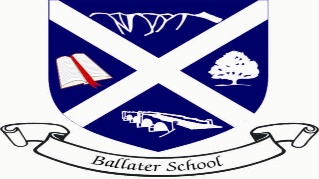 Ballater SchoolWeekly UpdateMonday 20th June 2022Apologies for the late delivery of this information. We have again been coping with staff absences due to Covid and it is stretching the team in school at present.Open Afternoon SessionWe are looking forward to welcoming our school community into our school on Wednesday afternoon between 3.30 and 5.00pm.P7 will be serving refreshments in the hall as part of their fundraising, all the classrooms and nursery will be open to view and we will have our unform sway rail to share.In addition, the ladies of the gardening team will be in the garden to share the work being done their and there may even be some produce ready to hand out.P1/2 TripWe are looking forward to visiting Balmoral tomorrow. Please make sure your child is dressed appropriately as shared in the information last week and your child has sun cream. We will share pictures of the trip later this week.P7 Knockburn TripWe are hoping for some warm weather for the P7trip on Thursday which will include paddle boarding. Please aim to have your child at school by 8.00am as we are departing at 8.15am. The group will return to Ballater for 4.30pm.Please ensure your child has all the equipment as per the list and a packed lunch and drink for the day.New P1 LunchOur new P1 pupils will be having lunch in the dinner hall on Thursday 23rd June. The P6s, who will be the P1 buddies will take the pupils from the nursery just before 12 noon through to the hall and show them what to do when having a school meal. A timetable for the P1 days will be issued later this week for August.P6 Cycle TestThe Bikeability assessment will take place on Thursday morning this week. Cyclists should make sure they have their bikes and helmets with them on Thursday.Prizegiving AssemblyWe are to be holding our prizegiving assembly in the back playground on the last day of term. We are holding it outdoors to try to avoid spreading Covid for the start of the holidays. The event will start at 11am. Any parents wishing to attend should book a seat by emailing the school office to allow us to ensure we have enough seating in place.Should the weather be unsuitable for an outdoor event, we will move the event indoors which will then be for pupils only. We will send a message out in the morning if we need to change our plan.